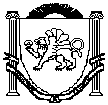 АДМИНИСТРАЦИЯ ЗЫБИНСКОГО СЕЛЬСКОГО ПОСЕЛЕНИЯ БЕЛОГОРСКОГО РАЙОНАРЕСПУБЛИКИ КРЫМПОСТАНОВЛЕНИЕ19 декабря    2019г                              село Зыбины                                              № 163«О внесении изменений в Правила определения требований к закупаемым отдельным видам товаров, работ, услуг (в том числе предельных цен товаров, работ, услуг), утвержденные постановлением администрации Зыбинского сельского поселения Белогорского района Республики Крым от 22.12.2016 г. № 169»В соответствии со статьей 19 Федерального  закона  от 05.04.2013 № 44–ФЗ «О  контрактной системе в сфере закупок товаров, работ, услуг для  обеспечения государственных и муниципальных нужд», постановлением Правительства Российской Федерации от 02.09.2015 № 926 «Об утверждении  общих правил определения требований  к закупаемым заказчиками отдельным видам товаров, работ, услуг (в том числе предельных цен товаров, работ, услуг)», постановлением Совета министров Республики Крым от 05.04.2016 № 127 «Об утверждении Правил определения требований к закупаемым государственными органами, исполнительными органами государственной власти Республики Крым (подведомственными им казенными и бюджетными учреждениями), Территориальным фондом обязательного медицинского страхования Республики Крым отдельным видам товаров, работ, услуг (в том числе предельные цены товаров, работ, услуг)», руководствуясь Уставом Зыбинского сельского поселения Белогорского района Республики Крым, администрация Зыбинского сельского поселения Белогорского района Республики Крым постановляет 1. Внести вПравила определения требований к закупаемым отдельным видам товаров, работ, услуг (в том числе предельных цен товаров, работ, услуг), утвержденные постановлением администрации Зыбинского сельского поселения Белогорского района Республики Крым от 22.12.2016 г. № 169(далее – Правила) следующие изменения:1.1. Пункты 2, 3 Правил изложить в новой редакции:«2. Администрация Зыбинского сельского поселения устанавливает применяемые муниципальными органами, определенными в соответствии с Бюджетным кодексом Российской Федерации наиболее значимыми учреждениями науки, образования, культуры и здравоохранения, и подведомственными им муниципальными казенными учреждениями, бюджетными учреждениями и унитарными предприятиями правила определения требований к закупаемым ими отдельным видам товаров, работ, услуг (в том числе предельные цены товаров, работ, услуг) для обеспечения нужд администрации Зыбинского сельского поселения (далее - правила определения требований). 3. Требования к закупаемым администрацией Зыбинского сельского поселения, определенными в соответствии с Бюджетным кодексом Российской Федерации наиболее значимыми учреждениями науки, образования, культуры и здравоохранения, и подведомственными им муниципальными казенными учреждениями, бюджетными учреждениями и унитарными предприятиями(далее – администрация Зыбинского сельского поселения), отдельным видам товаров, работ, услуг (в том числе предельные цены товаров, работ, услуг) утверждаются администрацией Зыбинского сельского поселения в форме перечня отдельных видов товаров, работ, услуг, в отношении которых устанавливаются потребительские свойства (в том числе характеристики качества) и иные характеристики, имеющие влияние на цену отдельных видов товаров, работ, услуг (далее - ведомственный перечень).».1.2. Подпункты «а», «б» пункта 10 Правил изложить в новой редакции:«а) доля оплаты по отдельному виду товаров, работ, услуг (в соответствии с графиками платежей) по контрактам, информация о которых включена в реестр контрактов, заключенных заказчиками, и реестр контрактов, содержащих сведения, составляющие государственную тайну, Администрацией Зыбинского сельского поселения, их территориальными органами и подведомственными им организациями, предусмотренными пунктом 2 настоящих Правил, в общем объеме оплаты по контрактам, включенным в указанные реестры (по графикам платежей), заключенным Администрацией Зыбинского сельского поселения, их территориальными органами и подведомственными им организациями, предусмотренными пунктом 2 настоящих Правил;б) доля контрактов на закупку отдельных видов товаров, работ, услуг Администрации Зыбинского сельского поселения, их территориальных органов и подведомственных им организаций, предусмотренных пунктом 2 настоящих Правил, в общем количестве контрактов на приобретение товаров, работ, услуг, заключаемых Администрацией Зыбинского сельского поселения, их территориальными органами и подведомственными им организациями, предусмотренными пунктом 2 настоящих Правил.».1.3. Пункт 12 Правил изложить в новой редакции:«12. Требования к отдельным видам товаров, работ, услуг определяются с учетом категорий и (или) групп должностей работников, если затраты на приобретение отдельных видов товаров, работ, услуг на обеспечение функций администрации Зыбинского сельского поселения, определенных в соответствии с Бюджетным кодексом Российской Федерации наиболее значимых учреждений науки, образования, культуры и здравоохранения (включая соответственно подведомственное муниципальное казенное учреждение), в соответствии с правилами определения нормативных затрат, утвержденными администрацией Зыбинского сельского поселения, устанавливаются с учетом категорий и (или) групп должностей работников.Требования к отдельным видам товаров, работ, услуг, закупаемым подведомственными организациями, предусмотренными пунктом 2 настоящих Правил, разграничиваются по категориям и (или) группам должностей работников указанных учреждений согласно штатному расписанию.».1.4. Пункт 15 Правил изложить в новой редакции:«15. Значения характеристик (свойств) отдельных видов товаров, работ, услуг (в том числе предельные цены товаров, работ, услуг), включенных в обязательный перечень, содержащийся в правилах определения требований, и определенных в соответствии с Бюджетным кодексом Российской Федерации наиболее значимых учреждений науки, образования, культуры и здравоохранения, не могут превышать (если установлено верхнее предельное значение) или быть ниже (если установлено нижнее предельное значение) значений характеристик (свойств) соответствующих отдельных видов товаров, работ, услуг (в том числе предельные цены товаров, работ, услуг), установленных правилами определения требований, утверждаемыми Правительством Российской Федерации, для государственного гражданского служащего, замещающего должность руководителя или заместителя руководителя федерального агентства, относящуюся к высшей группе должностей гражданской службы категории "руководители".Значения характеристик (свойств) отдельных видов товаров, работ, услуг (в том числе предельные цены товаров, работ, услуг), включенных в обязательный перечень, содержащийся в правилах определения требований, и закупаемых для работников муниципальных органов, подведомственных организаций, предусмотренных пунктом 2 настоящих Правил, не могут превышать (если установлено верхнее предельное значение) или быть ниже (если установлено нижнее предельное значение) значений характеристик (свойств) соответствующих отдельных видов товаров, работ, услуг (в том числе предельные цены товаров, работ, услуг), установленных правилами определения требований, утверждаемыми Правительством Российской Федерации, для государственного гражданского служащего, замещающего должность в федеральном государственном органе, относящуюся к категории «специалисты».2. Настоящее постановление вступает в силу со дня его официального опубликования. Председатель Зыбинского сельского совета – глава  администрации Зыбинскогосельского поселения                             Т.А.Книжник